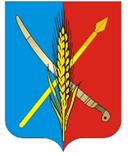 Администрация Васильево-Ханжоновского сельского поселения Неклиновского районаРостовской областиРАСПОРЯЖЕНИЕ 28.03.2023года	                          №  26                           с. Васильево-Ханжоновка«Об утверждении состава мобильной группы для проведения рейдовых межведомственных профилактических мероприятий и утверждении графика патрулирования межведомственной группы по контролю за выжиганием сухой травянистой растительности на территории Васильево-Ханжоновского  сельского поселения»В соответствии с правилами  противопожарного  режима в  Российской  Федерации, утвержденными Постановлением Правительства Российской Федерации от 16 сентября 2020 года  № 1479, Федеральным законом от 06.10.2003 № 131-ФЗ «Об общих принципах организации местного самоуправления в Российской Федерации», для организации и осуществления мероприятий по предупреждению и ликвидации ландшафтных пожаров на территории сельского поселения.         Утвердить  график  патрулирования межведомственной группы по контролю за выжиганием сухой травянистой растительности на территории Васильево-Ханжоновского сельского поселения, согласно приложению.         Утвердить состав мобильной группы для проведения рейдовых межведомственных профилактических мероприятий на территории    Васильево-Ханжоновского сельского поселения, согласно приложению.       Распоряжение № 24 от 01.04.2022 года «Об утверждении состава мобильной группы для проведения рейдовых межведомственных профилактических мероприятий и утверждении графика патрулирования межведомственной группы по контролю за выжиганием сухой травянистой растительности на территории Васильево-Ханжоновского  сельского поселения» считать, утратившими силу.       Контроль за исполнением настоящего распоряжение  оставляю за собой.Глава АдминистрацииВасильево-Ханжоновского сельского поселения                                                                                       С.Н. ЗацарнаяРаспоряжение вносит                                                                                                                                                                                                      ведущий специалист                                                                                                                                                                                               О.С. НовиковаПриложение №1  к Распоряжениюот 28.03.2023 № 26ГРАФИКпатрулирования межведомственной группы по контролю за выжиганием сухой травянистой растительности на территории Васильево-Ханжоновского  сельского поселения В период введения особого противопожарного режима, патрулирование межведомственной группой по контролю за выжиганием сухой травянистой растительности на территории Васильево-Ханжоновского  сельского поселения, проводить  ежедневно.Приложение № 2к Распоряжению от 28.03.2023 № 26Состав мобильной группыдля проведения рейдовых межведомственныхпрофилактических мероприятий на территорииВасильево-Ханжоновского сельского поселения апрельмайиюньиюльавгустсентябрьоктябрь06.04.202203.05.202207.06.202205.07.202202.08.202206.09.202204.10.202212.04.202217.05.202214.06.202212.07.202216.08.202213.09.202218.10.202225.04.202224.05.202228.06.202226.07.202230.08.202227.09.202225.10.2022Новикова Ольга Сергеевна Смалий Анна АнатольевнаВедущий специалист Администрации Васильево-Ханжоновского сельского поселения Старший инспектор Администрации Васильево-Ханжоновского сельского поселения Ковалев Игорь Николаевич Казачья дружина Бережной Сергей ФедоровичПожарный старшина Зарецкий Александр ПавловичДобровольная народная дружина Шилов Эдуард НиколаевичУУОП ОМВД по Неклиновскому району Старший лейтенант полиции(по согласованию)